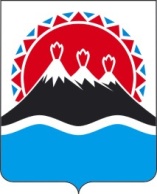 РЕГИОНАЛЬНАЯ СЛУЖБАПО ТАРИФАМ И ЦЕНАМ КАМЧАТСКОГО КРАЯПРОЕКТ ПОСТАНОВЛЕНИЯ             г. Петропавловск-Камчатский
          В соответствии с постановлениями Правительства Камчатского края от 23.03.2015 № 117-П «Об утверждении Порядка предоставления субсидий исполнителям коммунальных услуг в целях возмещения недополученных доходов, возникших в результате обеспечения изменения размера вносимой гражданами платы граждан за коммунальные услуги в соответствии с предельными (максимальными) индексами изменения размера вносимой гражданами платы за коммунальные услуги в муниципальных образованиях Камчатского края», от 19.12.2008 № 424-П «Об утверждении Положения о Региональной службе по тарифам и ценам Камчатского края», приказом Министерства жилищно-коммунального хозяйства и энергетики Камчатского края от 16.11.2015 № 553 «Об утверждении нормативов расхода тепловой энергии, используемой на подогрев холодной воды для предоставления коммунальной услуги по горячему водоснабжению в муниципальных образованиях, расположенных в границах Усть-Большерецкого муниципального района Камчатского края», протоколом Правления Региональной службы по тарифам и ценам Камчатского края от ХХ.0Х.2016 № ХХПОСТАНОВЛЯЮ:1. Внести в приложение 2 к постановлению Региональной службы по тарифам и ценам Камчатского края от 11.02.2016 № 22 «Об установлении предельных значений изменения платы граждан за отопление по муниципальным образованиям в Камчатском крае на 2016 год» следующие изменения: 1) в подпункте 5.5.2 пункта 5. цифру «135,5» заменить цифрой «131,8».2. Настоящее постановление вступает в силу через десять дней после его официального опубликования и распространяется на правоотношения, возникшие с 1 сентября 2016 года.Руководитель Региональной службыпо тарифам и ценам Камчатского края 				               О.Н. КукильХХ.09.2016№ХХО внесении изменения в приложение к постановлению Региональной службы по тарифам и ценам Камчатского края от 11.02.2016 № 22 «Об установлении предельных значений изменения платы граждан за отопление по муниципальным образованиям в Камчатском крае на 2016 год»